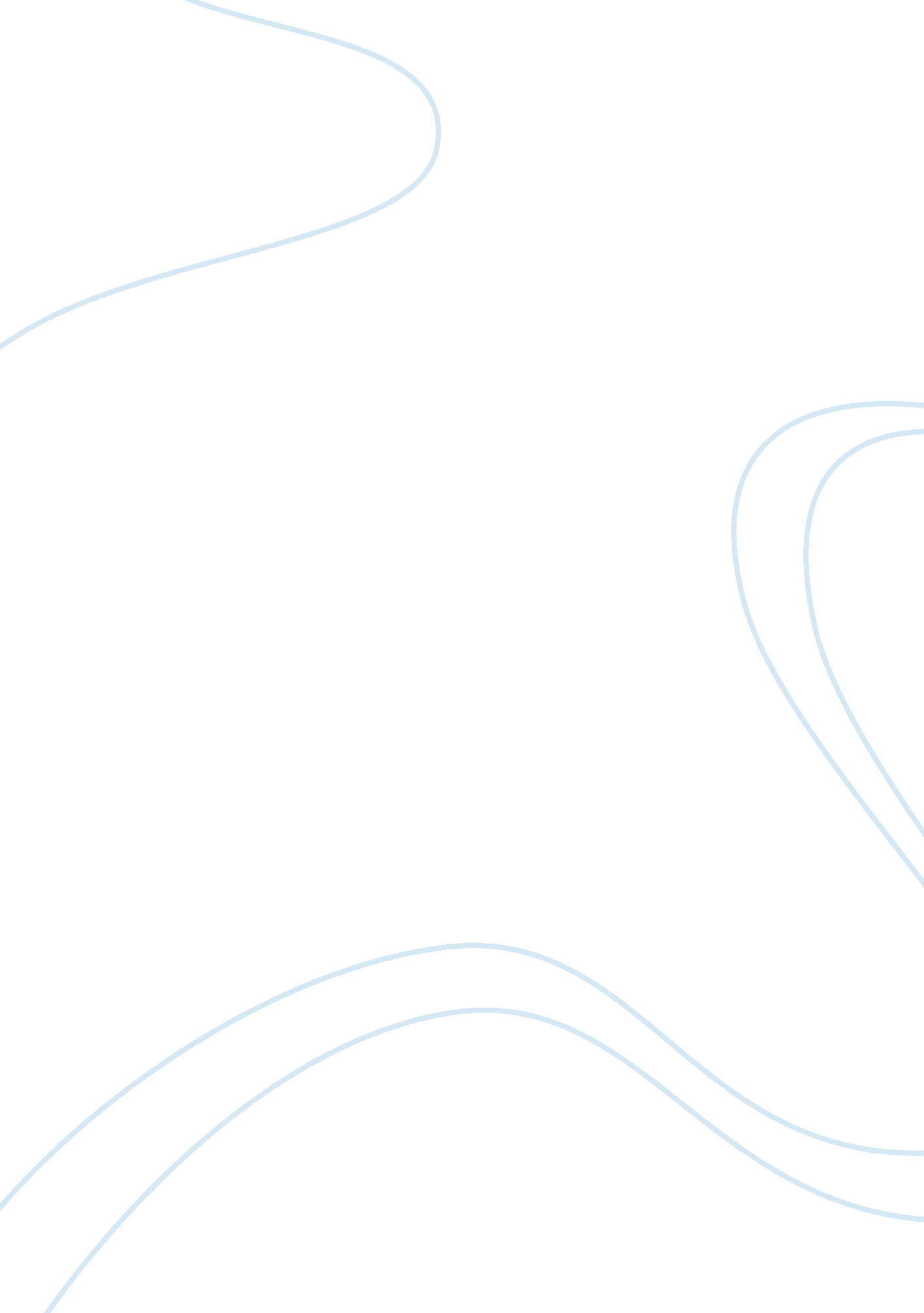 Case study on depressionPeople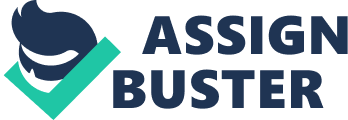 People with depression normally think that no one cares about them. When others seem to really care, they question their sincerity. They often start detaching themselves from their surrounding more so family and friends and then begin to hang onto themselves. The mood normally goes down just like in Jan’s case and they no longer engage in activities that they could have enjoyed doing. This is typical of a depressive disorder because of the attitude that she exhibits as well as the way she behaves when she is alone and around people. 
1. 
It is clear that Jan is depressed. The reason as to why this is the case could be some underlying factors that are beyond her control, some of which she might not be aware of. In the causal chain that makes a person feel sad and depressed begins with negative self comparison. Jan feels helpless and sad and this is the theory behind her troubles. This then means that her form of depression could be psychological in nature. Her emotions and thoughts may be playing tricks on her, leading her to feel like she does. Her anger is inward and is turned towards herself because it is not originating from outside forces. She seems to be stomaching some issues which are now beyond her control and they could be the reason behind her depression. 
2. 
At times, the self comparison and benchmarking is not always the cause of depression, it is not clear whether Jan has got these symptoms and therefore it cannot be ruled out that her condition is characteristic of feelings of inadequacy and negativity towards herself. Her current behavior which is characterized by withdrawal characteristics is an indication that something is wrong with her. She has started to see life through a negative lens which consequently has affected her emotional stability. Psychological issues are seen at play here and they are the ones that seem to be playing a major role in causing her the depression. 